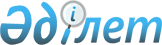 Ойтал ауылдық округі Меркі станциясы және Ойтал ауылының көше атауларын өзгерту туралыЖамбыл облысы Меркі ауданы Ойтал ауылдық округі әкімінің 2023 жылғы 22 желтоқсандағы № 70 шешімі
      "Қазақстан Республикасындағы жергілікті мемлекеттік басқару және өзін-өзі басқару туралы" Қазақстан Республикасының Заңының 35-бабына, "Қазақстан Республикасының әкімшілік-аумақтық құрылысы туралы" Қазақстан Республикасының Заңының 14 бабының 4) тармақшасына сәйкес, Жамбыл облысы әкімдігі жанындағы облыстық ономастика комиссиясының 2021 жылғы 2 ақпандағы қорытындысы негізінде және тиісті аумақ халқының пікірін ескере отырып, ауылдық округінің әкімі ШЕШТІМ:
      1. Ойтал ауылдық округі, Меркі станциясы және Ойтал ауылының көше атаулары өзгертілсін:
      Меркі станциясы бойынша:
      1) Семафорная көшесі Сарыарқа көшесіне;
      Ойтал ауылы бойынша:
      1) Ф.Дзержинский көшесі Мұхтар Әуезов көшесіне;
      2) С.Королев көшесі Керей хан көшесіне;
      2. Осы шешімнің орындалуын өзіме қалдырамын. 
      3. Осы шешім оның алғаш ресми жарияланған күннен кейін күнтізбелік он күн өткен соң қолданысқа енгізіледі.
					© 2012. Қазақстан Республикасы Әділет министрлігінің «Қазақстан Республикасының Заңнама және құқықтық ақпарат институты» ШЖҚ РМК
				
      Округ әкімі 

А. Рахимбеков
